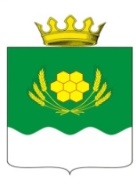 АДМИНИСТРАЦИЯ КУРТАМЫШСКОГО МУНИЦИПАЛЬНОГО ОКРУГА КУРГАНСКОЙ ОБЛАСТИПОСТАНОВЛЕНИЕот 04.06.2024 г. № 118      г. Куртамыш Об образовании избирательных участков, участков референдума для проведения голосования и подсчета голосов избирателей, участников референдума при проведении выборов на территории Куртамышского муниципального округа Курганской области В соответствии со статьей 19 Федерального закона от 12.06.2002 г. № 67-ФЗ «Об основных гарантиях избирательных прав и права на участие в референдуме граждан Российской Федерации», статьей 39 Устава Куртамышского муниципального округа Курганской области, Администрация Куртамышского муниципального округа Курганской областиПОСТАНОВЛЯЕТ: Образовать на территории Куртамышского муниципального округа Курганской области по согласованию с избирательной комиссией Куртамышского муниципального округа Курганской области 30 избирательных участков, участков референдума для проведения голосования и подсчета голосов избирателей, участников референдума при проведении выборов сроком на пять лет, определив их границы, номера и местонахождение согласно приложению к настоящему постановлению. Постановления Администрации Куртамышского муниципального округа Курганской области от 15.09.2022 г. № 190 «Об уточнении перечня избирательных участков, участков референдума и их границ и о внесении изменения в постановление Администрации Куртамышского района от 15.01.2018 г. №1 «Об образовании избирательных участков, участков референдума для проведения голосования и подсчета голосов избирателей, участников референдума при проведении выборов на территории Куртамышского района» и от 08.11.2023 г. № 229 «О внесении изменения в постановление Администрации Куртамышского района от 15.01.2018 г. №1 «Об образовании избирательных участков, участков референдума для проведения голосования и подсчета голосов избирателей, участников референдума при проведении выборов на территории Куртамышского района» признать утратившими силу. 3. Опубликовать настоящее постановление в районной общественно- политической газете «Куртамышская нива» и разместить на официальном сайте Администрации Куртамышского муниципального округа Курганской области.4. Контроль за выполнением настоящего постановления возложить на управляющего делами – руководителя аппарата Администрации Куртамышского муниципального округа Курганской области. Глава Куртамышского муниципального округа Курганской области                                                                                     А.Н. ГвоздевОбанина Т.А.21310Разослано по списку (см. на обороте)ПЕРЕЧЕНЬизбирательных участков, участков референдума для проведения голосования и подсчета голосов избирателей, участников референдума при проведении выборовна территории Куртамышского муниципального округа Курганской областиУправляющий делами - руководитель аппаратаАдминистрации Куртамышского муниципальногоокруга Курганской области                                                                     Г.В. БулатоваПриложениек постановлению Администрации Куртамышского муниципального округа Курганской области от 
04.06.2024 г. № 118 «Об образовании избирательных участков, участков референдума для проведения голосования и подсчета голосов избирателей, участников референдума при проведении выборов на территории Куртамышского муниципального округа Курганской области»№ п/п№ участкаГраницы избирательных участков, участков референдума281     Помещение для голосования: здание МКДОУ «Куртамышский детский сад № 2» (г. Куртамыш, ул. Правды, 15, телефон 2-37-47)      В составе улиц: Березовая, Васильковая, Гагарина, Дзержинского, Комсомольская, Лесная, Лоскутникова, Магистральная, им. А.Е. Малетина, Масловская, Молодежная, К. Мяготина, 20 Партсъезда, им. В.А Плешкова, Придорожная, Пионерская, Правды, Пятницкая, Садовая, Свободы с № 43 и с № 68 до конца, им. Л.З.Селютина, Сибирская, им. А.А.Соболевой, Таволжанская, Телевизионная, Хмелевская, Щорса, М. Яхонтова.      переулков: Бугровой, Галкинский, Набережный, Пешеходный, Полевой, Речной, Тупиковый. 282     Помещение для голосования: здание МКОУ «Куртамышская средняя общеобразовательная школа №2» (г. Куртамыш, ул. Югова, 2-а, телефон 89828004039).      В составе улиц: Гастелло, Гоголя, У. Громовой, Заводская, Калинина, О.Кошевого, Механизации, Мира, Некрасова, Н.Островского, Первомайская, Тургенева, С.Тюленина, Л.Чайкиной, Л.Шевцовой, Югова, 8 Марта;    проспекта: Конституции № 1, с № 2 по 42;    переулков: Верхний, Восточный, Заовражный, Звездный, Северный, Угловой.283     Помещение для голосования: здание ГБОУ СПО «Курганский педагогический колледж» Куртамышский филиал (г. Куртамыш, ул. Ленина, 4, телефон 2-17-31).           В составе улиц: Береговая, Зубова, Кирова, К. Маркса, Кольцевая, Красноармейская с №1 по 13; с № 2 по 20, Красной Молодежи, Кутузова, Матросова с № 1 по № 9, с № 2 по № 12, Овчинникова, Октябрьская, Пушкина, Рыжова, Свердловская с № 1 по № 9, с№ 2 по № 22, ул. Свободы с № 1 по № 41 «б», с № 6 по № 66, Урицкого, Чапаева (четная сторона), Чкалова, 22 Партсъезда с №1 «а» по № 11а, с № 4 по № 32;                                                                          проспекта: Ленина с № 1 по № 35, с № 2 по № 8;                                                                                             площади Революции;                                                                                                                              переулков: Лермонтова, Приозерный.285     Помещение для голосования: Административное здание (г. Куртамыш, ул. XXII Партсъезда, 44, телефон 2-13-42).     В составе улиц: Зеленая, 40 лет Октября, 50 лет Октября с № 1 по № 5, с № 2 по № 8, Кленовая, Красноармейская с № 15 по № 71, с № 22 по № 104, Красной Звезды, Луначарского, Матросова с № 12 «а» по № 44, с № 11 по № 51, Мичурина с № 1 по № 13, с № 2 по № 8, 22 Партсъезда с № 19 по № 77, с № 48 по № 114, Свердловская с № 9 «а» по № 61 и с № 24 по № 104, Советская с № 1 по № 37, с № 2 по № 46, Сиреневая, Смирнова № 1,3,5, с № 2 по № 12, Спартака № 1,2, 2 «а» по № 14 и с № 3 по № 13,  Спортивная с № 4 по № 18, с № 1 по № 9, Талызина (Жданова), Томина, Труда с № 1 по № 47 «а», с № 2 по № 50, Чапаева (нечетная), А.П. Чехова, Школьная с № 1 по № 17, и с № 2 по № 18, 7 ноября с № 1 по № 19 и с № 2 по № 20;             проспекта: Ленина с №12 до конца, с № 37 до конца;      переулков: Горный, Западный, Медицинский, Нижний, Парковый.                                                                                                                                                          286 Помещение для голосования: здание Куртамышского сельскохозяйственного техникума – филиала ФГБОУ ВПО «Курганская государственная сельскохозяйственная академия имени Т.С. Мальцева» (г. Куртамыш, ул. Студенческая, 1, телефон 2-48-16).    В составе улиц: Весенняя, им. Владимира Высоцкого, Малиновая, Матросова с № 46 и с № 53 до конца, Мелиораторов, 7 Ноября с № 22 и с № 21 до конца, 50 лет Октября № 7, 10, 12; 40 лет Победы, Родниковая, Рябиновая, Смирнова с № 14 по № 26, с № 5 «а» по № 29, Советская с № 39 по № 51, Спартака с № 16 по № 22, с № 15 по № 17, Спортивная с № 20 по № 36, с № 11 по № 23, Студенческая, Тополиная, Школьная с № 20 по № 66, с № 19 по № 51, Цветочная, Энергетиков, Яблочная;    переулка: Школьного;    гарнизона: Воинская часть 2016 А.287     Помещение для голосования: здание Кинотеатра «Юность- структурного подразделения МБУК «Куртамышский центр культуры» (г. Куртамыш, ул. 50 лет ВЛКСМ, 2, телефон 2-12-20).     В составе улиц: им. Г.А. Борисова, им. И.Н. Васильева, Вишневая, Володарского, Дубовая, им. К.И. Золотавина, 50 лет Комсомола, Красноармейская с № 73 до конца, с № 106 «а» - до конца, Лесопильная, Луговая, им. А.Г. Матвиенко, Мичурина с № 10 до конца, с № 15 до конца, Нижневская, Новая, Олимпийская, Ольховская, Павлова, XXII Партсъезда № 116 и до конца, с № 79 до конца, Педагогическая, Пригородная, Свердловская с № 63 до конца, с № 106 до конца, Солнечная, Труда с № 49 и № 52 до конца, Южная, Ягодная;     переулков: Заречный, Карьерный, Плоский, Торговый;         территорий: кирпичного завода, лыжной базы.288     Помещение для голосования: здание ГБУ «Куртамышский центр ветеринарии» (г. Куртамыш, ул. Колхозная, 23, телефон 2-18-15 (доб. 4).    В составе улиц: Боровая, Колхозная, 3. Космодемьянской, Котовского с № 1 по № 29, с № 2 по № 20, Крестьянская, Крупской, В. Куйбышева, М. Горького, Маяковского, Промкомбинатовская, Радужная, Сосновая, Степная с № 1 по № 15 А, с № 2 по № 18 А, Л. Толстого, Фрунзе с № 1 по № 11 «а», с № 2 по № 14;      переулков: Гончарный, Ключевой, Осиновский, Потапова.289     Помещение для голосования: здание Куртамышской автошколы ДОСААФ России (г. Куртамыш, ул. Пролетарская, 8, телефон 2-08-25).     В составе улиц: Автомобилистов, Авиационная, Аэродромная, Бабушкина, Борцов Революции, Бояринцева, Грибоедова, Гридиных, Дорожников, им. П.И. Замиралова, Зауральская, Зерновая, им. А.С. Исаевой, Космонавтов, им. Н.П. Костоломова, Котовского с № 31 до конца, с № 22 до конца, им. П.З. Кочегина, Курганская, Р.Лушникова, Монтажников, им. А.В. Палатова, им. И.А. Петергерина, им. К.А. Петруниной, Производственная, Пролетарская, Рабочая, Степная с № 17 до конца, с № 20 до конца, Строителей, им. З.Г. Шиловой, Фрунзе с № 11 «б» до конца, с № 16 до конца, Элеваторная;    проспекта: Конституции с № 5 «а» до конца, 42 «б», с № 44 до конца,     переулков: Дачный, Дружный, Кооперативный,    территорий: асфальтобетонного завода, аэродрома, коопзверопромхоза.290     Помещение для голосования: Белоноговский сельский Дом культуры- структурное подразделение МБУК «Куртамышский центр культуры» (с. Белоногово, ул. Центральная, 37А, телефон 2-68-98).      В составе: село Белоногово, деревня Узково.291     Помещение для голосования: Административное здание (с. Березово, ул. Березовая, 20, телефон 2-20-18).    В составе: село Березово, деревни Новая Калиновка, Птичье.293    Помещение для голосования: Долговский сельский Дом культуры- структурное подразделение МБУК «Куртамышский центр культуры» (с. Долговка, ул. Октябрьская, 4В, телефон 2-84-67).     В составе: село Долговка.294    Помещение для голосования: Верхневский сельский Дом культуры- структурное подразделение МБУК «Куртамышский центр культуры» (с. Верхнее, ул. Центральная, 22, телефон 89091718775).    В составе: село Верхнее, деревня Сычево.295    Помещение для голосования: Административное здание (с. Жуково, ул. Новая, 1, телефон 2-21-68).   В составе: село Жуково, деревня Сорокино.296   Помещение для голосования: Административное здание (с. Закомалдино, ул. Приречная, 6, телефон 2-27-82).    В составе: село Закомалдино, деревня Стрижово.297    Помещение для голосования: Закоуловский сельский Дом культуры- структурное подразделение МБУК «Куртамышский центр культуры» (с. Закоулово, пер. Клубный, 6, телефон 2-22-50).   В составе: село Закоулово, деревни Грызаново, Курмыши, Язево.298    Помещение для голосования: здание МКОУ «Камаганская СОШ» (с. Камаган, ул. Школьная, 19, телефон 9-47-93).    В составе: село Камаган, деревни Донки, Острова, Путиловка, Чесноковка.300    Помещение для голосования: Каминский сельский Дом культуры- структурное подразделение МБУК «Куртамышский центр культуры» (с. Каминское, ул. Мичурина, 8, телефон 9-74-69).     В составе: село Каминское, деревня Белое.301   Помещение для голосования: Административное здание (с. Камыши, ул. Школьная, 8, телефон 2-24-22).    В составе: село Камыши, деревни Сосновка, Толстоверетино.302    Помещение для голосования: Административное здание (с. Костылево, ул. Центральная, 38, телефон 2-70-32).    В составе: село Костылево, деревни Вехти, Клоктухино, Черноборье.306     Помещение для голосования: Косулинский сельский Дом культуры- структурное подразделение МБУК «Куртамышский центр культуры» (с. Косулино, ул. Центральная, 16, телефон 89195691271).    В составе: село Косулино, деревня Кузьминовка.307    Помещение для голосования: Административное здание (с. Маслово, ул. Радужная, 1-2, телефон 2-29-37).    В составе: село Маслово, деревня Таволжанка.308    Помещение для голосования: Нижневский сельский Дом культуры- структурное подразделение МБУК «Куртамышский центр культуры» (с. Нижнее, ул. Садовая, 10, телефон 2-76-23).    В составе: село Нижнее, деревни Кочарино, Малетино.309    Помещение для голосования: Коноваловский сельский клуб-отделение Нижневского сельского Дома культуры – структурного подразделения МБУК «Куртамышский центр культуры» (д. Коновалова, ул. Центральная, 22В, телефон 89630067894).    В составе: деревня Коновалова.311    Помещение для голосования: Переваловский сельский клуб- отделение Нижневского сельского Дома культуры – структурного подразделения МБУК «Куртамышский центр культуры» (д. Перевалово, ул. Школьная, 7, телефон 89003849942).    В составе: деревни Перевалово, Губанова.312    Помещение для голосования: Обанинский сельский Дом культуры- структурное подразделение МБУК «Куртамышский центр культуры» (с. Обанино, ул. Центральная, 14, телефон 2-38-73).    В составе: село Обанино, деревни Кислое, Приречная, Ярки.314    Помещение для голосования: Административное здание (с. Пепелино, ул. Центральная, 74, телефон 2-86-42).    В составе: село Пепелино.315    Помещение для голосования: «Песьяновский сельский Дом культуры» -структурное подразделение МБУК «Куртамышский центр культуры» (с. Песьяное, ул. Зеленая, 24, телефон 89003810286).    В составе: село Песьяное, деревни Ключики, Лебяжье, Степное.318    Помещение для голосования: Пушкинский сельский Дом культуры- структурное подразделение МБУК «Куртамышский центр культуры» (с. Пушкино, ул. Новая, 8, телефон 2-23-95).    В составе: село Пушкино.319   Помещение для голосования: Советский сельский Дом культуры- структурное подразделение МБУК «Куртамышский центр культуры» (с. Советское, ул. Школьная, 9, 2-41-06).    В составе: село Советское, деревни Добровольное, Коминтерн, Красная Звезда, Рясово.321    Помещение для голосования: Административное здание (с. Угловое, ул. Новая, 15, телефон 89195906135).    В составе: село Угловое, деревни Борок, Новоникольская. 